Le 15 février 2022Chers adhérents,En raison de la crise sanitaire sévère qui touche toujours notre pays et conformément à l'ordonnance n° 2020-321 du 25 mars 2020 portant adaptation des règles de réunion et de délibération des assemblées et organes dirigeants, nous avons voté en Conseil d'Administration l'organisation de notre 14ème Assemblée Générale A huis clos.Celle-ci se déroulera le 26 février à 18h30 en la seule présence des membres du CA,A l'ordre du jour :•	Le bilan moral 2021 de la présidente•	Le bilan sportif •	Le bilan financier •	Vote des bilans•	Questions diversesMalgré cette situation exceptionnelle, nous avons besoin de vous pour continuer à faire vivre notre belle association. Aussi vous trouverez, joints à cette convocation, un power point des trois bilans cites  ainsi qu'un bulletin de vote, ci-dessous, que nous vous invitons à remplir et à nous retourner par mail au plus tard le 25 février 2022 à l’adresse grssaillylezlannoy@gmail.com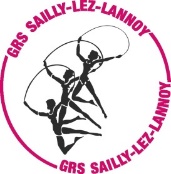 BULLETIN DE VOTE ASSEMBLEE GENERALE 2022Nom et prénom de la Gym : ...................................................................................Si la Gym est mineure Noms et prénoms des parents : .............................................................................................................................Merci de cocher la case correspondant à votre voteValidation du Bilan moral	❑OUI	❑ NONValidation du Bilan Sportif	❑OUI	❑ NONValidation du Bilan financier	❑OUI	❑ NONSignature :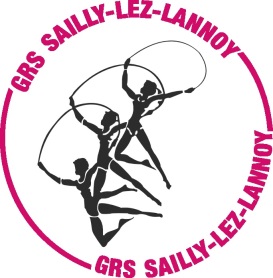 ASSEMBLEE GENERAL 2022 

Gymnastique Rythmique et sportive
Sailly-Lez-Lannoy